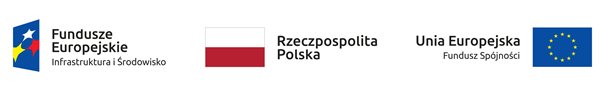 POIS.02.05.00-00-0002/20-00Projekt nr: POIS.02.05.00-00-0002/20-00pod nazwą: „Usunięcie niewłaściwie składowanych odpadów w Policach przy                                     ul. Kamiennej”Dnia 10 maja 2021 roku Pan Andrzej Bednarek - Starosta Policki  i Pan Paweł Mirowski                            - Wiceprezes Narodowego Funduszu Ochrony Środowiska i Gospodarki Wodnej podpisali umowę nr POIS.02.05.00-00-0002/20-00 o dofinansowanie przedsięwzięcia                                        pn.: „Usunięcie niewłaściwie składowanych odpadów w Policach przy ul. Kamiennej”, realizowanego w ramach Programu Operacyjnego Infrastruktura  i Środowisko 2014-2020, Działanie 2.5 Poprawa jakości środowiska miejskiego.Powiat Policki został Beneficjentem Programu Operacyjnego Infrastruktura i Środowisko                 na lata 2014-2020. Projekt Realizowany jest w OSI Priorytetowej II Ochrona Środowiska,          w tym adaptacja do zmian klimatu, w ramach Działania 2.5 Poprawa jakości środowiska miejskiego.Inwestycja realizowana w województwie zachodniopomorskim, powiatu polickiego, w gminie Police, na niżej wymienionych działkach w Policach przy ul. Kamiennej: Tabela 1: Zestawienie nieruchomości objętych inwestycjąŹródło: Opracowanie własne.Zdjęcie nr 1. Widok ogólny analizowanego terenu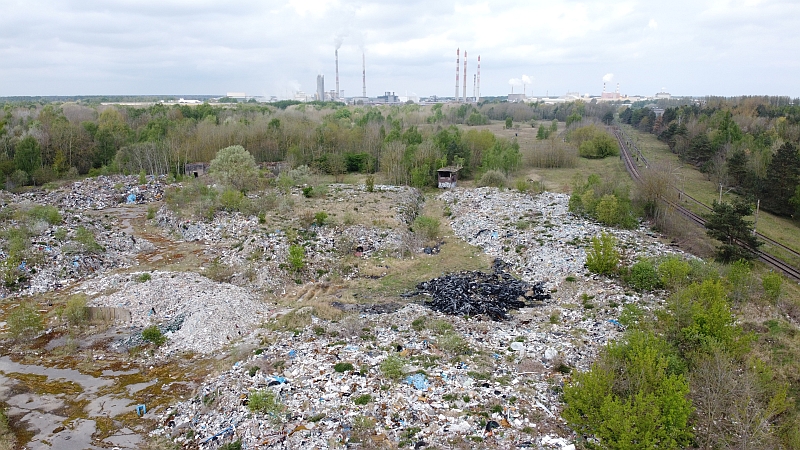 Źródło:” Projekt rekultywacji w tym remediacji terenu zanieczyszczenia”, Eco-Progress Mateusz Cuske, maj 2020Wymienione działki zlokalizowane są w centralnej części miasta Police, na północ                                 od zabudowań miasta (na południe od zakładów chemicznych). Jest to peryferyjna, północna część miasta. Teren graniczy od północy z zakładami chemicznymi. Od wschodu teren ograniczony jest linią kolejową, następnie otoczony jest nieużytkami zadrzewionymi oraz terenami działalności usługowo-przemysłowej. Granicę południową wyznacza ul.  Kamienna,                             po stronie zachodniej występują zabudowania produkcyjno-usługowe, a dalej teren zalesiony (były teren fabryki benzyny syntetycznej).Zdjęcie nr 2. Lokalizacja analizowanego terenu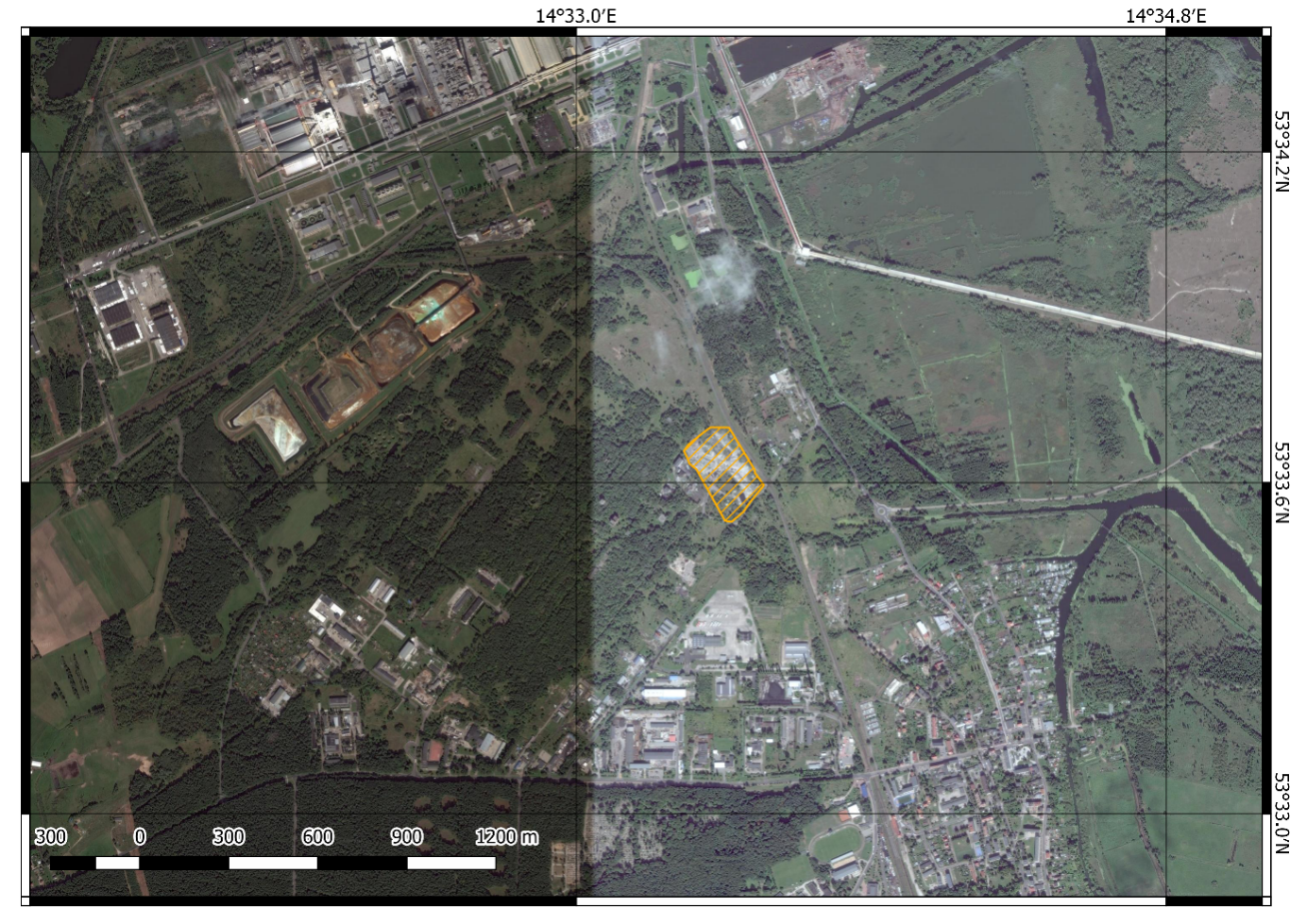 Źródło:” Projekt rekultywacji w tym remediacji terenu zanieczyszczenia”, Eco-Progress Mateusz Cuske, maj 2020Mapa 1: Szczegółowa lokalizacja projektu 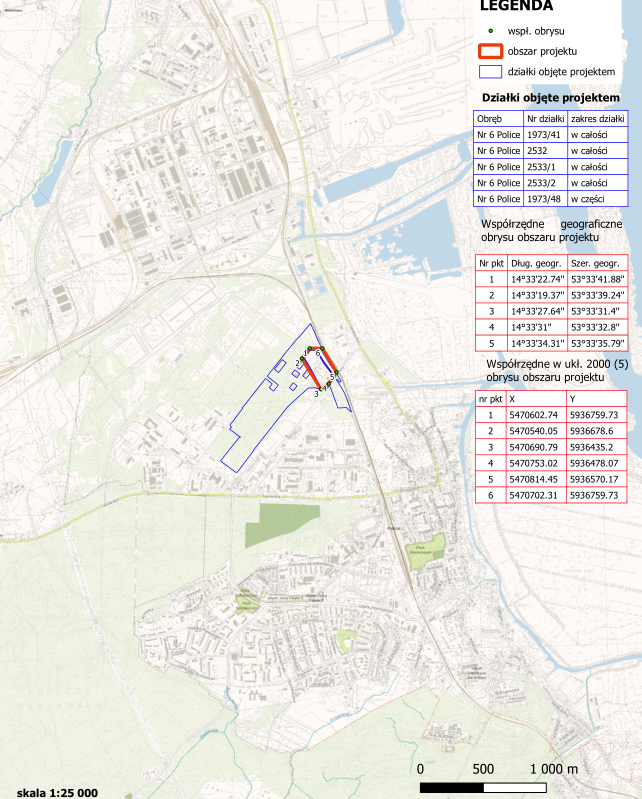 Źródło: Opracowanie własne Starostwa Powiatowego w Policach.Cel projektuCelem bezpośrednim przedsięwzięcia pn.: „Usunięcie niewłaściwie składowanych odpadów w Policach przy ul. Kamiennej” jest osiągnięcie stanu, który nie będzie zagrażał człowiekowi                                       i środowisku, poprzez usunięcie i zagospodarowanie niewłaściwie składowanych                                           / magazynowanych odpadów na terenie nieruchomości zlokalizowanych w Policach                             przy ul. Kamiennej, a także przywrócenie wartości użytkowych zanieczyszczonego terenu                      i nadanie mu nowych funkcji związanych ze zwiększeniem powierzchni biologicznie czynnej poprzez powstanie terenu zielonego w mieście.Cele pośrednie ww. projektu podzielono na 3 obszary tj.:ŚRODOWISKOWY:rekultywacja wraz z remediacją zanieczyszczonego terenu na powierzchni  4,61 ha i stworzenie nowej, publicznej i ogólnodostępnej przestrzeni zielonej w Policach;zwiększenie powierzchni zagospodarowanych terenów zielonych oraz biologicznie czynnych w Policach o 2,64 ha;przekształcenie obecnego terenu w przestrzeń o dużej bioróżnorodności, zapewniającej dobre warunki do bytowania owadów, ptaków, gryzoni i drobnych ssaków;ograniczenie hałasu występującego w środowisku miejskim;poprawa jakości powietrza, wód podziemnych i gleby na obszarze ścisłego oddziaływania projektu;SPOŁECZNY:poprawa jakości życia poprzez rewitalizację aktualnej oraz stworzenie nowej przestrzeni w mieście, pozwalająca na aktywny wypoczynek i rekreację;zwiększenie świadomości ekologicznej mieszkańców na temat zagrożeń płynących z nielegalnego składowania odpadów oraz roli zorganizowanych terenów zielonych w mieście;GOSPODARCZY:zwiększenie atrakcyjności gospodarczej na obszarze funkcjonowania projektu poprzez stworzenie warunków dla rozwoju inicjatyw z sektora mikro i małych przedsiębiorstw (sport i rekreacja itp.);poprawa walorów rekreacyjnych Polic i tym samym stworzenie podstaw                              do pobudzenia wzrostu gospodarczego poprzez rozwój turystyki.Wdrożenie projektu przyczyni się do unieszkodliwienia odpadów nielegalnie zalegających                          w mieście, stanowiących zagrożenie dla ekosystemu i zdrowia oraz poprawy bezpieczeństwa ludzi. Ponadto, do wypromowania miejskiego systemu regeneracji i wymiany powietrza,                              co  pozytywnie wpłynie na jakość życia mieszkańców dzięki powstaniu terenu zielonego pełniącego funkcje zdrowotne i rekreacyjne.Ogólnym celem ekologicznym przedsięwzięcia będzie poprawa stanu środowiska naturalnego w obszarze oddziaływania projektu poprzez zwiększenie powierzchni terenów zieleni, powstałych dzięki rekultywacji (wraz z remediacją) obszarów zdegradowanych i zanieczyszczonych działalnością człowieka, a także polepszenie stanu funkcjonującej tu zieleni, jakości gleb, wód podziemnych i powietrza.Odbiorcy końcowi (Beneficjenci)Realizacja inwestycji przyczyni się do zaspokojenia potrzeb głównej grupy docelowej projektu tj. mieszkańców Gminy Police (w tym miasta Police), szczególnie zainteresowanych likwidacją składowiska nielegalnych odpadów przy ul. Kamiennej w Policach, a tym samym poprawą poziomu ich bezpieczeństwa i stanu zdrowia.Istotne zmniejszenie zagrożenia, wynikającego m.in. z notowanych cyklicznie na wskazanym terenie podpaleń odpadów, zapewni wzrost bezpieczeństwa pożarowego,                                epidemiologicznego i zdrowotnego 41 288 mieszkańcom Gminy Police, w tym 32 490 mieszkańcom miasta. Dodatkowym atutem przedsięwzięcia jest jego efekt końcowy w postaci nowej powierzchni biologicznie czynnej, co z pewnością poprawi dostępność do tego typu infrastruktury zielonej w mieście osobom z obszaru oddziaływania.               Drugą grupę docelową stanowią władze samorządu gminnego i powiatowego                                         oraz administracji rządowej w terenie reprezentowanym Skarb Państwa, które ze względów właścicielskich względem nieruchomości objętych projektem oraz w świetle nieskuteczności komorniczej i braku perspektyw wyegzekwowania od podmiotu odpowiedzialnego za zanieczyszczenie środowiska obowiązku likwidacji składowiska, zobligowane są do podjęcia skutecznych działań zmierzających do usunięcia odpadów.Wskaźniki projektuProjekt realizuje wskaźniki wykonania rzeczowego zgodnie z wymogiem art. 101 ust. 1 lit. h) Rozporządzenia (UE) nr 1303/2013 z dn. 17 grudnia 2013 r. służące do monitorowania postępów, w tym:Wskaźniki produktu:łączna powierzchnia zrekultywowanych gruntów (CI22);liczba ośrodków miejskich, w których realizowane są projekty dotyczące zieleni miejskiej;liczba obiektów, na których przeprowadzono rekultywację;liczba obiektów dostosowanych do potrzeb osób z niepełnosprawnościami;Wskaźniki rezultatu bezpośredniego:dodatkowa powierzchnia biologicznie czynna uzyskana w wyniku realizacji projektów;masa odpadów poddanych ostatecznemu procesowi odzysku lub ostatecznemu procesowi unieszkodliwiania.Zakres rzeczowy oraz koszt przedsięwzięciaInwestycja przewiduje usunięcie odpadów, a następnie rekultywację (wraz z remediacją) obszaru o powierzchni ponad 4,61 ha, zlokalizowanego w Policach przy ulicy Kamiennej.Teren działań rekultywacyjnych położony jest w centralnej, choć peryferyjnej i w większości zaniedbanej części miasta Police, na północ od zabudowań miejskich i na południe od terenów należących do Grupy Azoty Zakłady Chemiczne „Police” S.A. Od wschodu teren ograniczony jest linią kolejową, następnie otoczony jest nieużytkami zadrzewionymi oraz terenami działalności usługowo-przemysłowej. Granicę południową wyznacza ul.  Kamienna, po stronie zachodniej występują zabudowania produkcyjno-usługowe, a dalej teren zalesiony (były teren fabryki benzyny syntetycznej).PRZEDSIĘWZIĘCIE ZAKŁADA:UPORZĄDKOWANIE TERENU I USUNIĘCIE ODPADÓW ZGROMADZONYCH               W MIEJSCU NIEPORZEZNACZONYM DO ICH SKŁADOWANIAPrzewiduje się zastosowanie dwuetapowej technologii likwidacji odpadów zgromadzonych w miejscu nieprzeznaczonym do ich składowania:  ETAP I: wysortowanie z ogólnej masy odpadów surowców wtórnych, w celu ich recyklingu lub odzysku (w tym produkcji paliwa alternatywnego);ETAP II: przetworzenie pozostałej masy odpadów zawierającej głównie zmieszane odpady budowlane tj. glebę, ziemię i kamienie, na kruszywa przydatne do wykorzystania w celu rekultywacji terenów zdegradowanych, na podbudowy drogowe, itp.;REKULTYWACJĘ WRAZ Z REMEDIACJĄ OCZYSZCZONEGO TERENU. Zakłada się rekultywację terenu z powierzchnią biologicznie czynną (co najmniej 50%), z nasadzeniami drzew i krzewów na całej powierzchni biologicznie czynnej.Powierzchnia wymagająca rekultywacji na analizowanym terenie wynosi 46 154 m2, z czego powierzchnia biologicznie czynna zajmuje około 26 413,77 m2. Powierzchnia ta może zostać pomniejszona o powierzchnię drogi dojazdowej na analizowany teren, poprowadzonej w świetle istniejącej drogi (509,39 m2), zatem docelowa powierzchnia terenów biologicznie czynnych może wynieść 25 904,38 m2 (56,1%). Powierzchnia terenów urządzenia zieleni zgodnie z MPZP,                                   na analizowanym obszarze wynosić musi nie mniej niż 19 734,31 m2 i pokrywać się musi z załącznikiem mapowym do MPZP. Powierzchnia zadrzewień i zakrzaczeń wyniesie 26 413,77 m2.PROCES REKULTYWACJI OBEJMOWAĆ BĘDZIE:remediację zanieczyszczonej części gruntów, wyrównanie terenu, nawiezienie ziemi urodzajnej,nawożenie,introdukcję roślin,pielęgnację roślin (w okresie gwarancyjnym).Całkowity koszt przedsięwzięcia wyniesie 18 000 861,00 złotych, z czego koszty kwalifikowalne – 18 000 000,00 złotych, a dotacja POIiŚ 2014-2020 – 15 300 000,00 złotych.Analiza oddziaływania przedsięwzięcia na środowisko,                                     z uwzględnieniem potrzeb dotyczących przystosowania się                          do zmiany klimatu i łagodzenia zmian klimatuPODSTAWOWE ZAŁOŻENIA REALIZACJI PRZEDSIĘWZIĘCIA OBEJMUJĄ: osiągnięcie celów zrównoważonego rozwoju, zarówno celów ekologicznych                                (tj. oczyszczenie terenów zdegradowanych z nielegalnie składowanych odpadów, zwiększenie powierzchni zagospodarowanych terenów zielonych w Policach                                  o ok. 2,59 ha, zwiększenie poziomu ochrony różnorodności biologicznej);osiągnięcie celów społeczno-gospodarczych (tj. poprawa jakości życia poprzez stworzenie nowej przestrzeni w mieście, pozwalających na aktywny wypoczynek                      i rekreację); zwiększenie świadomości ekologicznej mieszkańców na temat roli rekultywacji terenów zdegradowanych;tworzenie zorganizowanych terenów zielonych w mieście; zwiększenie atrakcyjności gospodarczej na obszarze funkcjonowania projektu poprzez stworzenie warunków dla rozwoju inicjatyw z sektora mikro i małych przedsiębiorstw; poprawę walorów rekreacyjnych Polic i tym samym stworzenie podstaw                                     do pobudzenia wzrostu gospodarczego poprzez rozwój turystyki).Niniejszy projekt realizuje założenia celu 2 „Utrzymanie i wzmocnienie ekosystemów” dokumentu Unii Europejskiej pn. „Nasze ubezpieczenie na życie i nasz kapitał naturalny – unijna Strategia ochrony różnorodności biologicznej na okres do 2020 roku”, gdyż jego wdrożenie pozwoli na rewitalizację oraz ustanowienie nowych obszarów tzw. zielonej infrastruktury w Policach.Projekt uwzględnia zasady ostrożności i stosowania działań zapobiegawczych. Wszystkie bowiem zadania związane z procesem realizacji projektu zostały poprzedzone badaniem                                               ich ewentualnego wpływu na środowisko i weryfikacją zgodności z przepisami ochrony środowiska.Planowane działania w ramach realizacji przedsięwzięcia, w zakresie poprawy jakości środowiska, usunięcia zagrożeń sanitarnych oraz ochrony przed zanieczyszczaniem terenów wpisują się w cele wdrożenia Strategii „Europa 2020” w obrębie Inicjatywy „Europa efektywnie korzystająca z zasobów”, podkreślającą istotę zrównoważonego rozwoju poprzez poprawę środowiska i jakości życia obywateli krajów należących do Unii Europejskiej.W odniesieniu do zmian klimatu i związanego z zagadnieniami klimatycznymi zrównoważonego wykorzystania energii, cele unijnej Strategii „Europa 2020” zostały sformułowane w odniesieniu do stanu na rok 2020 w sposób następujący: ograniczenie emisji gazów cieplarnianych o 20 % w stosunku do poziomu z 1990 r.                              (lub nawet o 30 %, jeśli warunki będą sprzyjające);osiągnięcie 20% poziomu energii pochodzącej ze źródeł odnawialnych;wzrost efektywności energetycznej o 20 %.Urzeczywistnienie założeń projektu przyczyni się do zmniejszenia emisji gazów cieplarnianych                                      o 56,98 t CO2e.Efekt ten zostanie osiągnięty poprzez zwiększenie średniego rocznego przyrostu masy drzewnej z terenu projektu o 32,38 m3.Dodatkowo, działania mające na celu poprawę warunków bezpieczeństwa i ochrony zdrowia mieszkańców oraz wdrożenie w ramach projektu zasady „zanieczyszczający płaci”, wpisują się w realizację podstawowych celów Odnowionej Strategii UE dotyczącej Trwałego Rozwoju, które w zakresie ochrony środowiska odnoszą się m.in. do:„zapewnienia wysokiego poziomu ochrony środowiska naturalnego i poprawy                          jego jakości”;„przeciwdziałania zanieczyszczeniu środowiska i ograniczania wielkości                                     tego zjawiska”;„propagowania zrównoważonej konsumpcji i produkcji, tak by oddzielić wzrost gospodarczy od degradacji środowiska”.Przedsięwzięcie przygotowano z zachowaniem zasady prewencji w odniesieniu do obszarów Natura 2000 tj. systemu ochrony zagrożonych składników różnorodności biologicznej kontynentu europejskiego, utworzonego na podstawie Dyrektywy Rady 79/409/EWG                                  z dnia 2 kwietnia 1979 r. w sprawie ochrony dzikich ptaków i Dyrektywy Rady 92/43/EWG                   z dnia 21 maja 1992 r. w sprawie ochrony siedlisk przyrodniczych oraz dzikiej fauny i flory.Zadanie poprzedziło przeprowadzenie procedury administracyjnej z udziałem właściwych organów tj. Regionalnej Dyrekcji Ochrony Środowiska w Szczecinie, Państwowego Gospodarstwa Wodnego Wody Polskie oraz Regionalnego Zarządu Gospodarki Wodnej w Szczecinie.Sygnalizowanie potencjalnych nieprawidłowości lub nadużyć finansowychGaleriaUmowę podpisali: Paweł Mirowski - Wiceprezes Narodowego Funduszu Ochrony Środowiska                                  i Gospodarki Wodnej oraz Andrzej Bednarek - Starosta Policki, Fot. Mateusz Frąckowiak  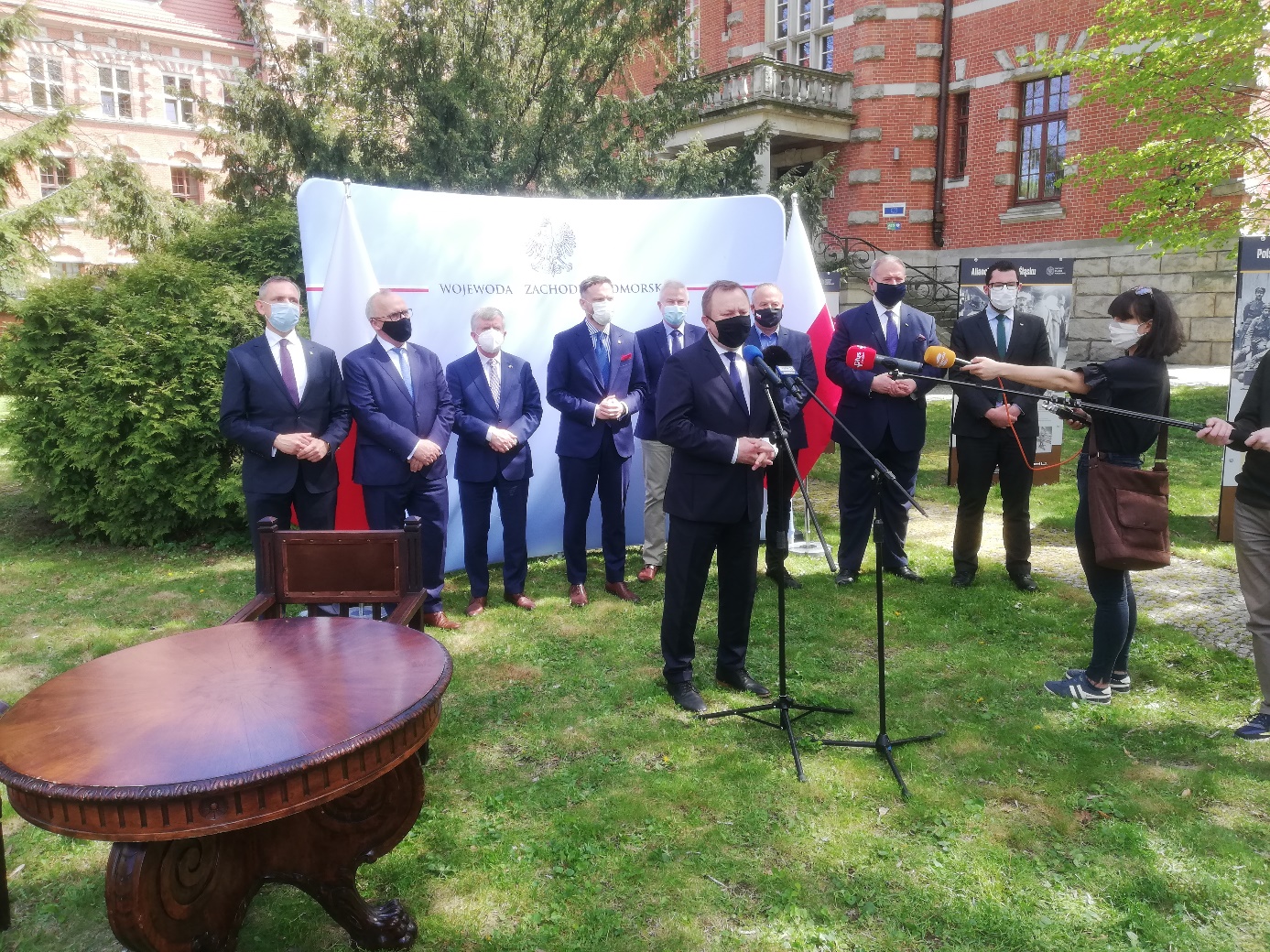 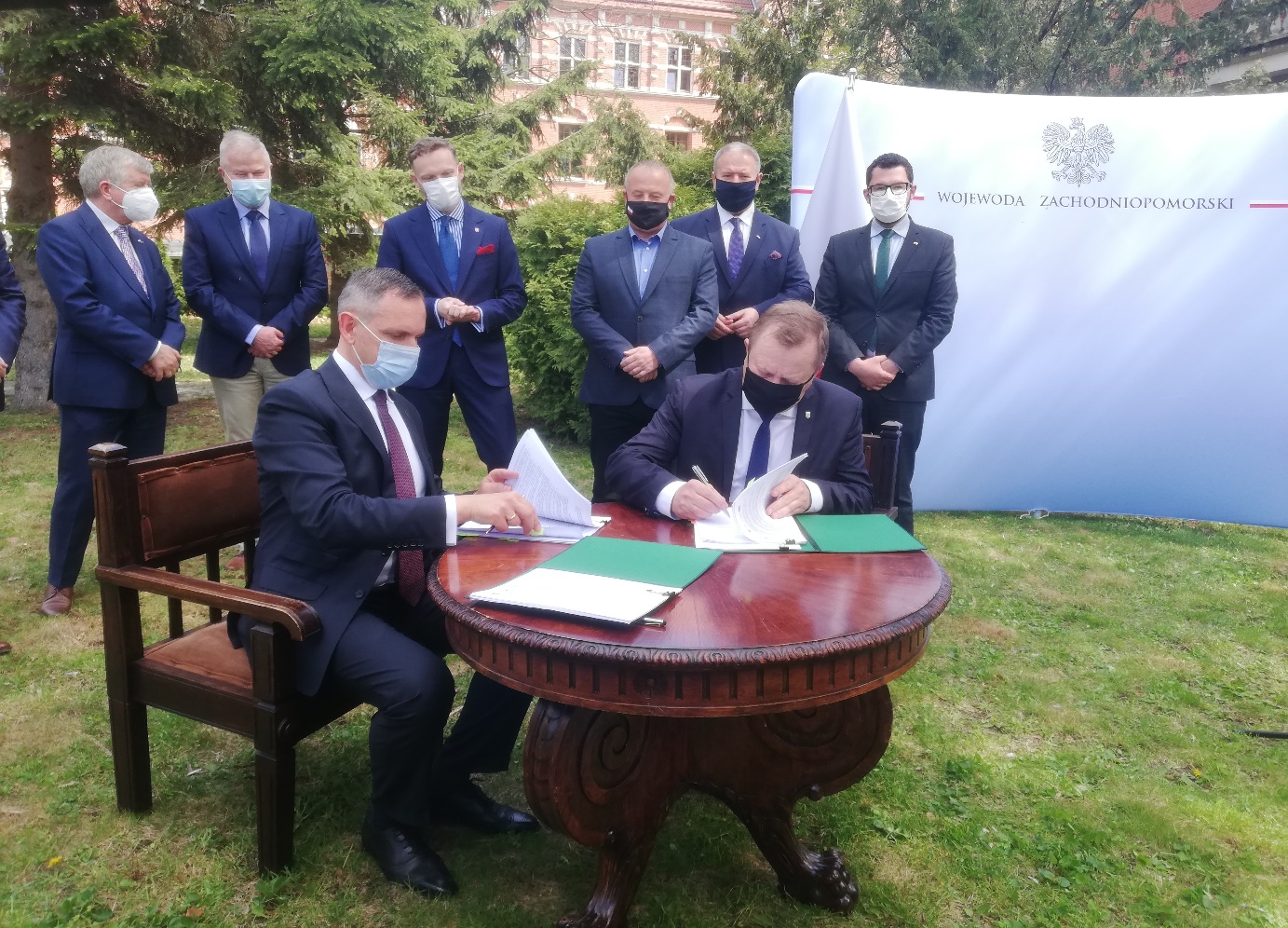 Lp.Numer działkiObrębPowierzchnia objęta zadaniem [ha]1.25326 - Gmina Police0,64102.2533/16 - Gmina Police0,14693.2533/26 - Gmina Police3,30404.1973/416 - Gmina Police0,14395.1973/48 (część)6 - Gmina Police31,0885ŁącznieŁącznieŁącznie35,3243 ha